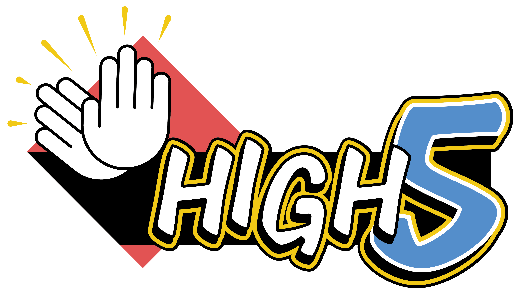 Voorbeeldbrief naar ouders van de lagere school <SCHOOLNAAM> BEGELEIDT VERKEERSACTIES IN HET KADER VAN DE HIGH 5 CAMPAGNE OP <naam lagere school>Beste ouders,
Graag informeren wij u over een nieuwe campagne High 5. Het Octopusplan streeft reeds 12 jaar naar duurzaam woon-schoolverkeer en kindvriendelijke schoolomgevingen voornamelijk gericht op het lager onderwijs. Bijna 1500 basisscholen en 140 gemeenten doen mee aan de campagnes van het Octopusplan. Dit schooljaar is voor het eerst een Octopuscampagne voor het secundair onderwijs het leven in geroepen. De nieuwe ‘High 5’ campagne zorgt voor samenwerking tussen secundair en lager onderwijs. Zo zullen de High 5 scholen enkele leuke verkeersacties begeleiden op een nabijgelegen lagere school.  
Er staan enkele leuke verkeersacties gepland in samenwerking met de secundaire school: . <activiteiten schrappen /aanvullen waar nodig>STRAPDAG op 21 september: de High 5 school zorgt voor een ‘fantastisch welkom’ voor al onze stappers en trappers (applaushaag, kleeftattoo voor elke strapper, vip-begeleiding,…). Aan de ouders vragen we om samen met de kinderen te voet of met de fiets naar school te komen.TELACTIES: de High 5 school zal op 3 verschillende data <data toevoegen indien geweten> tellingen doen aan onze school. Zo wordt het verkeer geteld maar wordt ook de vervoerswijze van onze leerlingen in kaart gebracht. Zo kunnen we werken aan de verkeersveiligheid in onze schoolomgeving en duurzame mobiliteit stimuleren.FIETSCONTROLE: er zal een fietscontrole plaatsvinden op <data toevoegen indien geweten>. Op deze dag vragen wij om met de fiets naar school te komen. De leerlingen van de secundaire school zullen de fietsen controleren en een kaartje mee naar huis geven.PARAAT VOOR DE SCHOOLSTRAAT: onze school zal een schoolstraat testen van 17 september tot 12 oktober. Over dit project ontvangt u meer informatie in een aparte briefwisseling. De High 5 leerlingen zullen ons bij dit project waar nodig ondersteunen.Plan deze data alvast goed in de agenda.Samen maken we werk van aangename en kindvriendelijke schoolomgevingen!Hartelijke groeten,
De directie <lagere school>						Directie <secundaire school>